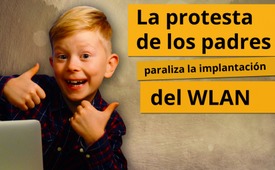 La protesta de los padres paraliza la implantación del WLAN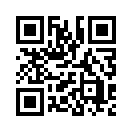 A principios de 2018 se instaló en una escuela del Tirol del Sur el perjudicial sistema WLAN. 
Pero los padres protestan contra ello - con éxito. La solución era bastante simple...A principios de 2018 se instaló en una escuela del Tirol del Sur el perjudicial sistema WLAN. Debido a las protestas de los padres, la dirección del colegio decidió, pese a la instalación, a no proceder a su activación. Para poder usar los portátiles disponibles se procedió a corto plazo a enchufarlos a la red. Para el director del colegio era importante trabajar conjuntamente con padres y autoridades con la finalidad de encontrar soluciones. Queridos teleespectadores, esta experiencia da ánimos. Por ello, no hay que desfallecer, porque ¡insistir compensa!"de aso.Fuentes:https://diagnose-funk.org/publikationen/diagnose-funk-publikationen/kompakt

Magazin kompakt 2018 – 1, S. 20Esto también podría interesarle:---Kla.TV – Las otras noticias ... libre – independiente – no censurada ...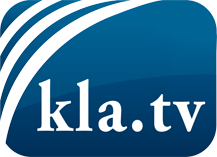 lo que los medios de comunicación no deberían omitir ...poco escuchado – del pueblo para el pueblo ...cada viernes emisiones a las 19:45 horas en www.kla.tv/es¡Vale la pena seguir adelante!Para obtener una suscripción gratuita con noticias mensuales
por correo electrónico, suscríbase a: www.kla.tv/abo-esAviso de seguridad:Lamentablemente, las voces discrepantes siguen siendo censuradas y reprimidas. Mientras no informemos según los intereses e ideologías de la prensa del sistema, debemos esperar siempre que se busquen pretextos para bloquear o perjudicar a Kla.TV.Por lo tanto, ¡conéctese hoy con independencia de Internet!
Haga clic aquí: www.kla.tv/vernetzung&lang=esLicencia:    Licencia Creative Commons con atribución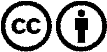 ¡Se desea la distribución y reprocesamiento con atribución! Sin embargo, el material no puede presentarse fuera de contexto.
Con las instituciones financiadas con dinero público está prohibido el uso sin consulta.Las infracciones pueden ser perseguidas.